PENGARUH STRATEGI HYBRID WARFARE RUSIA TERHADAP KONFLIK DI UKRAINASKRIPSIDiajukan untuk Memenuhi Salah Satu SyaratDalam Menempuh Ujian Sarjana Program Strata-1Pada Jurusan Ilmu Hubungan InternasionalOleh:SERGIVIA DE JESUS REKO172030076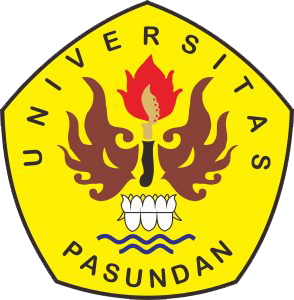 FAKULTAS ILMU SOSIAL DAN ILMU POLITIKUNIVERSITAS PASUNDANBANDUNG2021